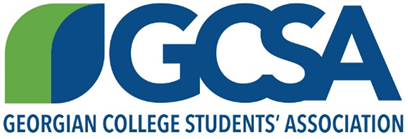 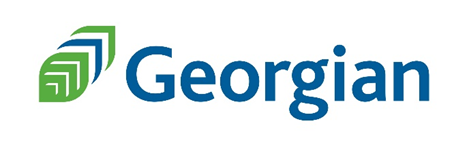 Georgian College – Orillia CampusGeorgian College Students’ AssociationFebruary 23rd, 2016 -10:00p.mB108-GCSA OfficePresent: Dana Basdeo (President), Lauren Kovacs (VP Internal), Masha Bukshtinovich (VP Social), Kirk Sarfo (VP Athletics), Latisha Campbell-Small (VP Public Relations), Erin Pattison (VP External) and Mike Zecchino (Student Life Manager).Regrets: Call to order: 10:30am Acceptance of Previous Minutes - Review of Action ItemsBusinessColdest Night of the Year Recap(Lauren)Everything went goodDana and Lauren volunteeredThe Lighthouse raised over $75,000Georgian made a donation of $10,000Mike needs to check if he donated the $150			                     Action MikeElections Elections are going okayA lot of students are votingLauren and Mike have a meeting at 4pm with a candidate  Directors Meeting (Lauren) There’s a directors meeting at 5pm todayWill update directors on what is currently going on Will confirm a list going to the Raptors game for Gail			   Action LaurenYear-end Event (Team) Dana will go talk to Steven at Best Western today			      Action DanaDana will update the council by the end of today			      Action DanaDana will email the game plan to everyone 				      Action DanaWe will decorate masks ourselves, need to figure out pricing  Black History Month Recap (Kirk)Everything went wellThe food was really popular among studentsNext year planning earlier would be beneficial  Good ideaIntramurals (Kirk)Going wellHad a problem last week, didn’t clean up the equipmentNext month will be basketball Make sure if anyone is to cover, they are staying the entire time Also make sure to let Dana know  OOHLALA (Teesh)9 adds this month3 contest posts on OohlalaEverything is updatedThe contest ends on FridayDelete random posts on Oohlala  				                   Action TeeshTri- Campus Floor Hockey  (Kirk)Tomorrow (February 24th) at 6:00pm3 on 3 tournamentNo goalies neededKirk needs to take two teams in total One team currently Sterling will keep an eye on weather warnings and get back to us Georgian Life (Dana) All Georgian Life’s must be sent to Gail by the end of today  Funding for Request (Dana)Zombie Fest is raising money for the building hope Partnership with the LighthouseAsking for 100 buttons to promote Motion approved Lip Sync Battle (Masha)Masha will meet with Owen next Monday to get info for the eventSimilar to Den battle but with hosts, prizes, and judges The event will end before 11 Masha has a meeting with Karen tomorrow		                                Action MashaFood Locker (Lauren)20 requests this monthMike and Lauren are shopping tomorrow Office Etiquette (Dana)Reminder to keep the office cleanOffice Hours (Dana)Everyone needs to be doing their 14 hours a week Dana and Erin have a meeting from 11am -12pm with Jill Dunlop tomorrow Reminder that everyone needs to be working during their hours Honorarium (Dana)This week Thursday and Friday meetings Lauren and Masha will meet on Monday Pub (Masha)Need two directors 							   Action LaurenThere will be free cover until 11Need to get decorations  						   Action MashaNew Business Lunch (Dana) Lunch today with Catherine Drea at 12:00pm Raptors Game (Kirk)Tickets will go on sale at 10am on March 8th Campus Rec (Dana)Intramurals tournament 3 on 3 basketball with prizes being basketball gear Mental Health Week (Dana) Dana will help Erin plan somethingWill discuss plans in the meeting with Jill Dunlop Any Other BusinessZombie Fest would like us to put a table at their event Adjournment: 11:42am“The strength of the team is each individual member.The strength of each member is in the team”